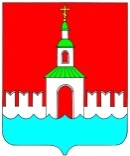 АДМИНИСТРАЦИЯ ЮРЬЕВЕЦКОГО МУНИЦИПАЛЬНОГО РАЙОНАИВАНОВСКОЙ ОБЛАСТИПОСТАНОВЛЕНИЕ     от 27.09.2016 г. №382      О внесении изменений в постановление администрации Юрьевецкого муниципального района от 28.05.2013 г. № 271 «Об утверждении административного регламента  предоставления муниципальной услуги «Предоставление дополнительного образования детей»	В соответствии с предписанием  Департамента образования Ивановской области от 01.04.2016 г. об устранении нарушений законодательства в сфере образования ПОСТАНОВЛЯЕТ:В приложение к постановлению администрации Юрьевецкого муниципального района от 28.05.2013 г. № 271 «Об утверждении административного регламента предоставления муниципальной услуги «Предоставление дополнительного образования детей» следующие изменения:Пункт  2.3. Предоставление дополнительного образования детей осуществляется по следующим направлениям: - художественно-эстетическое,- туристско-краеведческое,- военно-патриотическое,- спортивно-техническое,- культурологическое,- физкультурно-спортивное,-эколого-биологическое» раздела 2. «Стандарт предоставления муниципальной услуги» читать в следующей редакции:2.3. Предоставление дополнительного образования детей  осуществляется по дополнительным программам различной направленности (технической, естественнонаучной, физкультурно-спортивной, художественной, туристско-краеведческой, социально-педагогической);Из раздела 9. «Перечень нормативных правовых актов, регулирующих отношения, возникающие в связи с предоставлением муниципальной услуги» исключить пункт 12) «Постановлением Правительства Российской Федерации от 07.03.1995 № 233 «Об утверждении типового положения об образовательном учреждении дополнительного образования детей»;.Из раздела 12. «Размер платы, взимаемой с заявителя при предоставлении муниципальной услуги» исключить пункт 12.1. «Предоставление муниципальной услуги обучающимся в образовательных учреждениях по основным образовательным программам дополнительного образования производится бесплатно за счет средств местного бюджета».Контроль за исполнением данного постановления возложить на Первого заместителя главы администрации Юрьевецкого муниципального района Д.А.Круглова.Глава Юрьевецкого муниципального района                                                         Ю.И.Тимошенко